This document provides the Agenda Topics per each Training Tips Presentation. Find the date of the topic you are interested in, then open the presentation or recording for that date.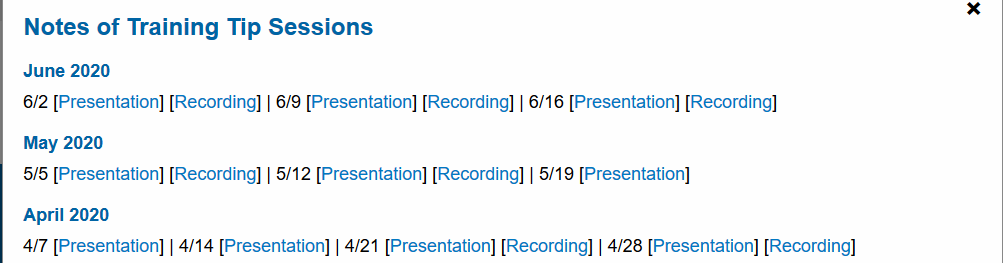 April 7Job Data Updates Effective DatesPosition vs. Job Data TabAppointment ExtensionsSubmitting Position Update & Job Data Update formsApril 14Extended AbsencesReturning employees from leaveTRS ResourcesPayroll Deadline CalendarTransferring Position to another DepartmentAdditional Pay (repeat from 4/7)April 21JED & Extended AbsencesHow by percent & by amounts impact transaction entryPosition Update Form & Job Data Update FormWhen should they be used?New Position vs. Correcting PositionWithout Salary (WOS) AppointmentsAcademic Post Doc processingApril 28Academic Post Doc processing (by Amy Ruth)Auto Termination RulesChanging Position Title NamesMay 5Work Study & Using KFS Sub-AccountsExtending Appointment End DatesAvailable Reports to monitorReinstatementsMissing Empl Records in Smart HR TemplatesAccrual Adjustments & Vacation Max processMay 12COVID-19 Leave ProcessTRS & UCPath UpdatesComp Time PayoutsBudget Distribution UpdatesReclassification, PromotionsPay & Merit IncreasesPre-Conversion Pay for EmployeesMay 19Short Work Break MatrixPolicy & MatrixTransaction, Benefits, etc.UCPath Roles Wiki (Nasser Khan)Additional Security InformationTemplate Transaction User GuidePre-Conversion Pay for EmployeesPost Doc Anniversary Dates reconciliationUpdate on COVID-19 leavesMay 26June 2Funding CorrectionsChanging Pay FrequenciesFLSA Changes / MismatchesAdditional Pay SupportNew Off-Cycle ProcessJune 9Direct Retro Splits – Andrea GarrisonGrad Student ProcessingWOS & Paid AppointmentsMass Hire pans in FallShort Work BreakJob Aids & Other MaterialsAbeyanceSummer Salary Quick tipsJune 16Direct Retro & Work StudyChanging Salary Admin PlansUCPath Grad – WOS JobsUCPC DiscrepanciesQ & A Session with TransactorsJune 23Terminations & Final PayDirect Retro RemindersBYA Salary Admin Plan for WOSAbove Scale FacultyQ & AJune 30Vacation Leave AccrualsRetirement Process UpdateAppointment End DatesShort Work Break Benefits BillingSummer Salary Updates for JulyFixes from work-aroundBi-Weekly Dates for Additional PayJuly 7New Training ScheduleSummer Salary DistributionAuto TerminationsSummer Salary ManagementFunding RolloverRecall vs. Emeritus ApptsUsing the Rehire vs. Reinstatement templateJuly 14Short Work Break and Union DuesNew Transaction Requirements for BX EmployeesDistributions UCPath vs PPSTransferring Positions to another DepartmentJuly 21Benefit Election FormsNSTPAdditional Pay and SMART HR TemplatesDo NOT enter additional pay on the SMART HR TemplateVirtual Drop In Please be ready to:Share your screenEmployee IDDescription of Issue Transaction detailsFinding ReallocationTemplate Transaction User GuideInter-location One-Time PaymentsKnow IssuesJuly 28Benefit /Salary Cost TransfersDo Not select multiple checks in one transaction If more than one is selected, this will cause an Error, BUT initiators will NOT get an Error mssg.Overpayments  - please fill out spreadsheet which was sentCOGNOS reports are being delayed.INDEXAccruals, 2, 3Additional Pay, 1, 2, 3, 4Auto Termination, 1Auto Terminations, 3Budget Distribution, 2Comp Time Payouts, 2Direct Retro, 3Effective Dates, 1Extended Absences, 1Final Pay, 3Funding, 2, 3Job End Dat, 1Job End Dates, 2, 3Overpayments, 4Payroll, 1Post Doc, 1Post- Doc, 2Pre-Conversion Pay, 2Reinstatement, 2, 3Short Work Break, 2, 3, 4Summer Salary, 3Template Transaction User Guide, 2, 4Transferring, 1Update Form, 1Work Study, 2WOS, 1, 3